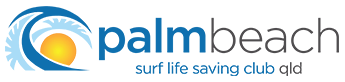 FINANCIAL ASSISTANCE DUE TO HARDSHIPPurposePalm Beach Surf Life Saving Club is an inclusive club and strives to ensure membership and participation in club sanctioned events and activities are available and achievable to all, irrespective of their personal financial situation. This policy outlines financial assistance available to members who may require assistance.audienceThis policy is for all Members of the Palm Beach Surf Club (PBSLSC). As an active Member it is your responsibility to ensure that you understand the policy.detailFinancial assistance can be applied to offset the cost of annual membership fees, travel, accommodation, uniforms or equipment when competing in club sanctioned events and activities.PBQSLSC supports members and competitors by way of:Payment of carnival entry fees Transport of Equipment Subsidising Accommodation, where appropriateCoaching and trainingIn addition to this support provided as part of your membership, additional assistance can be considered for those members who do not have sufficient income to pay costs associated with membership or to attend competition/s as they are experiencing financial hardship due to circumstances outside their control. This may include health issues, unemployment, sudden major expenses or any other change in income.Each case is confidentially assessed on an individual basis, taking into consideration a range of issues which may be unique to a member, or member’s family, situation.  Should a member wish to apply for financial assistance, to assist assessment, further information is required.  Please complete and return the form on the following page for the Club to consider your application.Request for Financial AssistanceName:	________________________________	Mobile:	_______________________ Email:	________________________________Employment Status: 	 Full time	  Part time	   Student 	    Unemployed 	 HomemakerLiving Arrangement:	  Home owner	 Renter	 Living with parents	 OtherNumber & age of dependents:	____________________________________________________Complete the table below detailing the assistance being applied for:Outline why you require financial assistance to meet the costs associated with attending the competition and provide any supporting documentation, (eg: insufficient income, health issues, unemployment, sudden major expenses or any other change in income).You may be required to enter into a repayment plan with amounts paid in full prior to the commencement of the ensuring season.  Will you agree to enter into a repayment plan  	  	 Yes	 No I declare that the information I have provided in this form is complete and correct.Signature 		                           			DateApplications to be submitted to Operations Manager SLSC.opsmanager@palmbeachsurfclub.com.auTotal estimated costYour contribution Amount of Assistance Requested (if none mark with a x)Membership FeesAccommodationAirfares - attach quotesUniformOther – provide details below and supporting documentation of cost/s